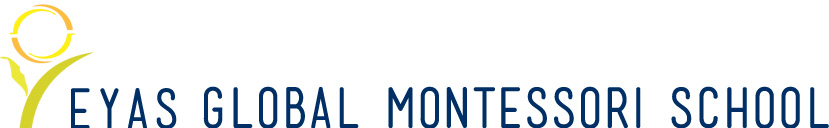 Portable Emergency ConsentChild’s Name	Birth Date	Child’s Physician	Location	Physician’s Phone	Date of Last Exam (mm/dd/yyyy)	Child’s Dentist	Location	Dentist’s Phone	Date of Last Dental Exam (mm/dd/yyyy)	Is child on medication?  □Yes   □No   List Medications, dosage, frequency	Allergies/Reaction/Treatment*	Special Dietary Requirements/Food Restrictions	Serious Illnesses, Accidents or Surgeries (give dates)	Specific Health Problems	Parents Contact InformationMOTHER		FATHERName		Name	Day Phone		Day Phone	Cell Phone		Cell Phone	Home Phone		Home Phone	Address		Address	Authorized to Pickup Child:   YES    NO			Authorized to Pickup Child:   YES    NOAuthorization to pickup childPlease list the additional people authorized to pick up your child from Eyas Global Montessori:Name		Name	Phone		Phone	Relationship to Child		Relationship to Child	Name		Name	Phone		Phone	Relationship to Child		Relationship to Child	Name		Name	Phone		Phone	Relationship to Child		Relationship to Child	Please complete the back side of this document.Primary Insurance Company Name ____________________________________________________________Policy Number _____________________________________________________________________________Policy Holder Name _________________________________________________________________________Employer Name ____________________________________________________________________________Secondary Insurance Company Name ____________________________________________________________Policy Number _____________________________________________________________________________Policy Holder Name _________________________________________________________________________Employer Name ____________________________________________________________________________TWO LOCAL EMERGENCY CONTACTS (other than parents)Name		Name	Phone		Phone	Relationship to Child		Relationship to child	Authorized to Pickup Child:   YES    NO		Authorized to Pickup Child:   YES    NOOUT OF STATE EMERGENCY CONTACT Name		Phone	Area 	Relationship to Child	Authorized to Pickup Child:   YES    NO	